Johan OTHENIN-GIRARDPersonal details										Address :      8 rue de l’ile                      25130 Villers-le-lac                      FrancePhone &        WhatsApp:  (+33)6 89 90 63 56E-mail :         johan.otheningirard@gmail.comNationality: FrenchProfile												Highly motivated and dynamic, I recently graduated as a generalist Engineer in France. I am looking for developing an international career and learning new competences and cultures. Work Experience										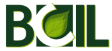 2014 (6 months)	Study Engineer, Internship			BCIL-ZED, conception and construction of green housing, Bangalore (India)Conducted audits on power and water consumption of villas on a construction siteConducted an audit on safety on a construction siteModelled in 3D projects of the company in order to perform thermal dynamic simulations and proposed improvements.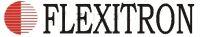 2013 (3 months)	Assistant Engineer, Internship			Flexitron, equipments based on solar energy, Bangalore (India)Tested batteries and their implementations using – or not – solar photovoltaic energy.Developed products: electric circuit adaptable to multiple products of the company, solar hearing aids.2011, 2012 & 2014	Logistician, Summer job & temporary job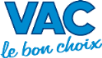 			VAC, mail-order selling, Avenches (Switzerland)Co-responsible for reception, processing and storing of goods in a 61,000 cubic meter warehouseSupervised Interns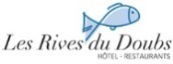 2008, 2009 & 2010 	Polyvalent employee, Summer job			Hotel-Restaurant “Les Rives du Doubs”, Les Brenets (Switzerland)Responsible for a snack-bar terrace with a capacity of 60 seats. Washed dishes, prepared appetizers, help in kitchen.Intervention on the organization of companies brunches, help on preparation and guest management.Education										2011 – 2014 	Master’s degree from the “Ecole des Mines d’Albi-Carmaux”, generalist engineering school, Albi, France.Major: Eco-activities and Energies, option Positive Energy Building.       	The courses include the following:      Bioclimatic architecture, thermal comfort, inside air quality, building thermal simulation, solar energy, energy efficient buildings, domestic hot water. Project and operations management, info/comm sciences. Analysis, command, improvement, simulation and control of systems. Management.2009 – 2011 		Two-year highly selective classes to prepare for the competitive   exams to    the ”Grandes Ecoles” at “Lycée Jules Haag”, Besançon, France.2009	   Scientific Baccalauréat (French High School Diploma),	   “Lycée Edgar Faure”, Morteau, France.Languages											French : 		Mother tongueEnglish : 		Fluent (spent 15 months with English speakers in India), 			Obtained 6.5 at the IELTS exam (April 2013)German and Chinese: 	ScholarComputer skills											Microsoft Office 	Regular UserOthers			Photoshop, SolidWorks, Comsol, ArchiWizard, 			Pleiade+Comfie (similar to Revit), Sketchup.Hobbies and Interests										Sports : 		Badminton  (university competition),  Swimming, Cycling, SkiingAssociations:                   “Les cordées de la Réussite”, support high-school students until the high-school diploma.Responsible for sponsoring in the student’s association: organized a bank account opening operation with our partner in order to obtain higher subsidies: 130 opening in a day (out of 600 students), around +5000€ of extra subsidies.Travelling, hiking, hanging out.Full, clean driving licenseReferences									All available upon request